Publicado en  el 23/02/2015 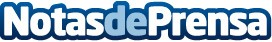 La RFET crea un torneo U21 con un WC como premio para el ITF Women´s 25.000 de SevillaDatos de contacto:Nota de prensa publicada en: https://www.notasdeprensa.es/la-rfet-crea-un-torneo-u21-con-un-wc-como_1 Categorias: Tenis Premios http://www.notasdeprensa.es